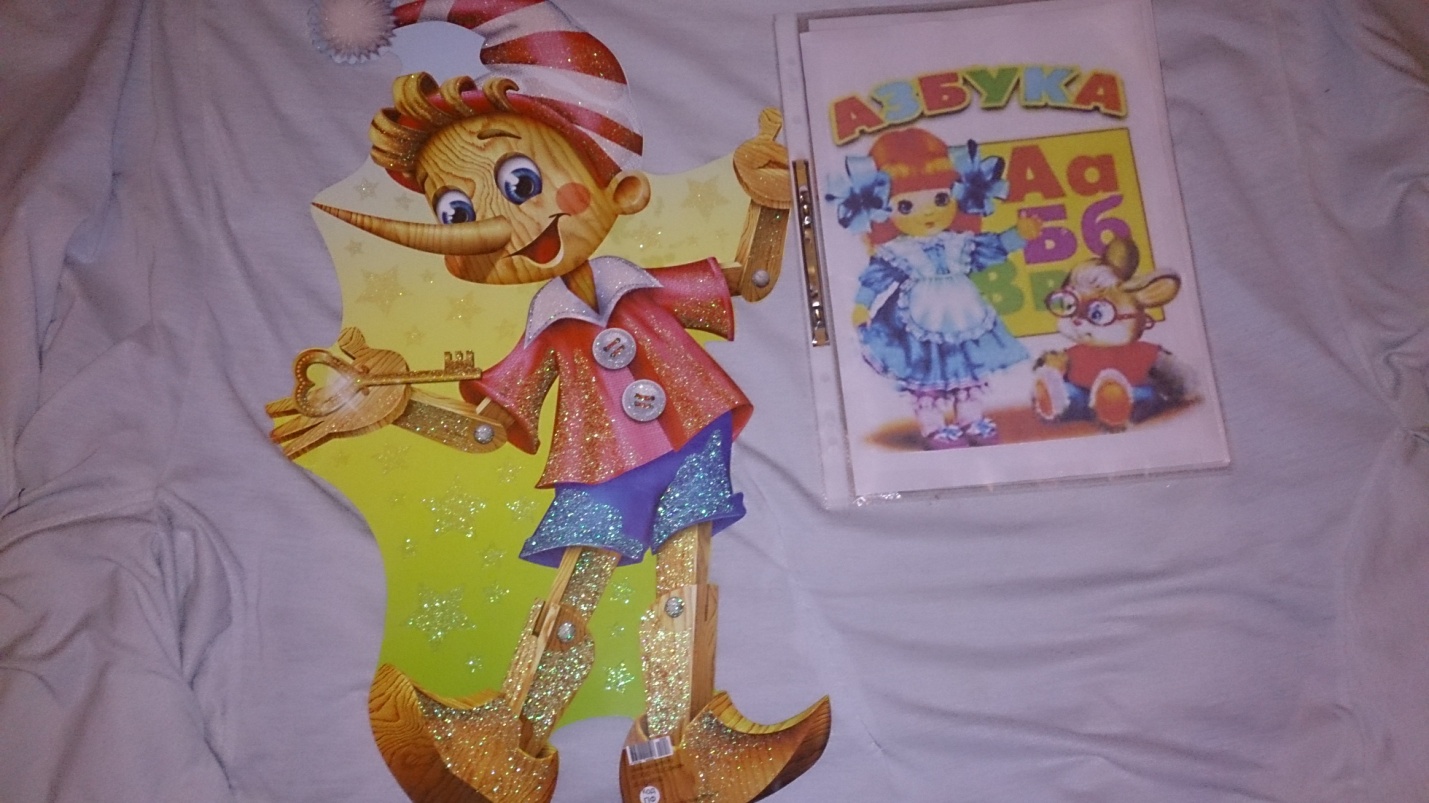 По вертикали: 1) Петь и плясать мастак, а стоять – никак. 2) В воде родится, а воды  боится. 3) В каком селе родился Илья Муромец? 4) «… , что паутина: шмель проскочит, а муха увязнет» (посл.).  5) Сама не ем, а людей кормлю. 6) Мала, а никому не мила. 7) Сказка, где добывали ЭТО путем удара о кремень. 8) Висит сито, не руками свито. 9) Легкое, круглое, а за хвост – не поднять. 10) Хлебушко – пирогу… (погов.). По горизонтали: 1) В драке богатый… бережет, убогий – кафтан. 2) «Посланница» на Федота. 3) От дома начинается, у дома и кончается. 4) Упадет – не плачет, ножек нет, а скачет. 5) Образное выражение для эмоционально-экспрессивной оценки, часть пословицы (например: Всякой вещи свое место.). 6) Что всегда идет, а с места не сойдет? 7) Вырос в поле злой и колкий, во все стороны иголки. 8) Ношу их много лет, а счёту не знаю. 9) Люди ждут меня, зовут, а приду к ним – прочь бегут. 10) Краткое образное выражение с назидательным смыслом (например: Молодец против овец, а против молодца сам овца.)  11) Принцессина причуда (Сказка «12 месяцев».).юслицоикоталаьдорогазаламячпоговоркачасыагжошрепейникньоаиаквувволосыотдождьуиебндпословицаукшкаприза